	Programme soutien à l’action bénévole 2023-2024	FORMULAIRE DE DEMANDE DE SUBVENTION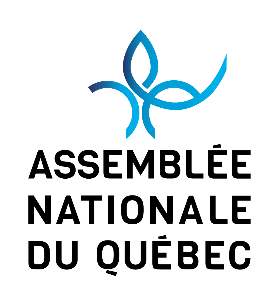 RENSEIGNEMENTS OBLIGATOIRESNom officiel de l'organisme demandeur Nom officiel de l'organisme demandeur Nom officiel de l'organisme demandeur Nom officiel de l'organisme demandeur Nom officiel de l'organisme demandeur Nom officiel de l'organisme demandeur Nom officiel de l'organisme demandeur Nom officiel de l'organisme demandeur RENSEIGNEMENTS OBLIGATOIRES(selon la charte) (selon la charte) (selon la charte) (selon la charte) (selon la charte) (selon la charte) (selon la charte) (selon la charte) RENSEIGNEMENTS OBLIGATOIRESNuméro d'entreprise du Québec (NEQ du Registraire des entreprises)  Numéro d'entreprise du Québec (NEQ du Registraire des entreprises)  Numéro d'entreprise du Québec (NEQ du Registraire des entreprises)  Numéro d'entreprise du Québec (NEQ du Registraire des entreprises)  Numéro d'entreprise du Québec (NEQ du Registraire des entreprises)  Numéro d'entreprise du Québec (NEQ du Registraire des entreprises)  Numéro d'entreprise du Québec (NEQ du Registraire des entreprises)  Numéro d'entreprise du Québec (NEQ du Registraire des entreprises)  RENSEIGNEMENTS OBLIGATOIRESAdresse de l'organisme Adresse de l'organisme Adresse de l'organisme Adresse de l'organisme Adresse de l'organisme Adresse de l'organisme Adresse de l'organisme Adresse de l'organisme RENSEIGNEMENTS OBLIGATOIRESRENSEIGNEMENTS OBLIGATOIRESVille 	Ville 	Ville 	Ville 	Code postal Code postal Code postal Code postal RENSEIGNEMENTS OBLIGATOIRESProvinceProvinceProvinceProvinceCourriel Courriel Courriel Courriel RENSEIGNEMENTS OBLIGATOIRESNom, prénom et titre Nom, prénom et titre Nom, prénom et titre Nom, prénom et titre Téléphone Téléphone Téléphone Téléphone RENSEIGNEMENTS OBLIGATOIRESRENSEIGNEMENTS OBLIGATOIRESNature du projetActivité	ouÉquipement	ouAchat mobilierRENSEIGNEMENTS OBLIGATOIRESSecteur d'interventionLoisir	ouLoisir	ouSport	ouCommunautaireActivités, événements et projets                                                                                                                 Coût prévu         Montant demandéSubvention reçue ou à recevoir d’une autre sourceÉvénements avec la présence de la députée (en ordre de priorité)                                                               Date et heure        Prise de parole o/nOutils de promotion demandésESPACE RÉSERVÉSignature de la députée                                                      Date :                               Montant approuvé                                                            Prenez note qu’une seule demande par organisation sera admissible par année financière.Retournez ce formulaire par courriel à Stephanie.Lachance.BELL@assnat.qc.ca